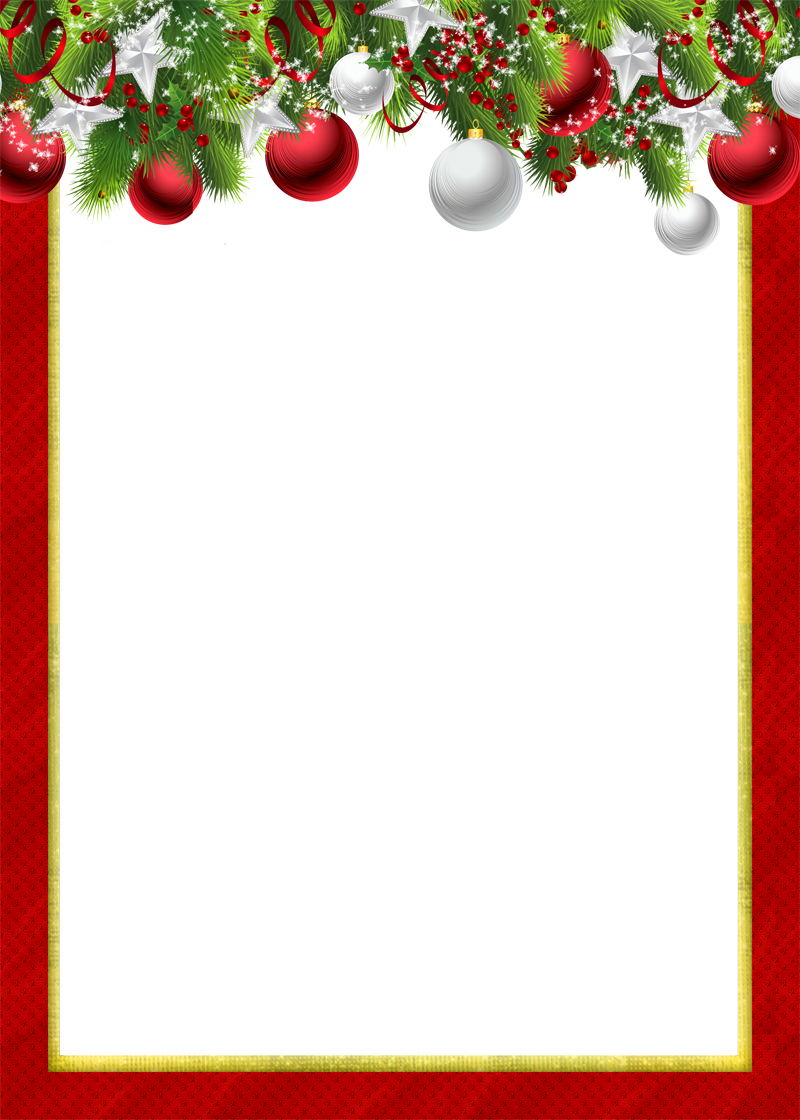 Адвент – календарь « В ожидании Нового года!»Адвент – календарь – это специальный рождественский календарь в европейских странах, который показывает, сколько же времени осталось до праздника. Мы тоже решили завести себе такой календарь «В ожидании Нового года».Что такое адвент-календарь, как он появился на свет и какие разновидности этих календарей можно встретить в наши дни. По-латински «adventus» означает «пришествие», «приход».В России адвент-календари стали популярны в последние несколько лет и лишь совсем недавно педагоги стали их разрабатывать и использовать в качестве методических и дидактических пособий для выполнения различных заданий детьми. Вообще, любой адвент-календарь – это возможность сделать для ребенка каждый день ожидания значимого события запоминающимся, особенным, веселым и счастливым.Мы решили использовать адвент-календарь с целью всестороннего развития детей в радостной атмосфере ожидания праздника Нового года.В проекте участвуют дети подготовительной к школе группы.Цель – Создание условий и ситуаций развивающе-игрового взаимодействия педагога с детьми для совместного оформления развивающей предметно-пространственной среды группового помещения к празднованию Нового года.Задачи- Расширить и углубить знания дошкольников о зиме, зимних видах спорта и забавах, об изменениях в жизни диких животных, птиц и растений в зимнее время года;- Обогатить представления детей о традициях и обычаях празднования Нового года;- Создать условия для развития познавательного интереса, инициативности и самостоятельности ребят;- Развивать организаторские и творческие способности, воображение, память, внимание;-Продолжать формировать положительный эмоциональный настрой на участие в коллективной деятельности.Прогнозируемый результат – расширение и углубление знаний дошкольников о зиме и традициях празднования Нового года, а также оформление группового пространства продуктами детской деятельности.Практическая часть адвент-календаря «В ожидании Нового года» (задания на каждый день)1 задание: «Узнайте, как празднуют новый год в других странах».2 задание: «Украсьте ёлку разными геометрическими фигурами».3 задание: «Рассмотри картинку и расскажи, кто помогает Деду Морозу готовиться к празднику?».4 задание: «Вспомните правила поведения у новогодней ёлки».5 задание: «Сделайте ледяные украшения».6 задание: «Сделайте с родителями новогоднюю поделку и украсьте её цифрами или буквами».7 задание: «Помогите Снеговику распределить письма, а Снегурочке подарки».8 задание: «Узнать, как праздновали Новый Год твои бабушки и дедушки».9 задание: «Отгадайте новогодние загадки».10 задание: «Посмотрите с родными фильм про Новый год и расскажите об увиденном друзьям».11 задание: Прочитать историю о Дедушке Морозе.12 задание: Собрать еловые веточки, палочки, шишки. Сделать новогоднюю композицию.13 задание: Сделать кормушку для птиц и повесить ее на дерево. Покормить птиц.14 задание: Испечь печенье.15 задание: Веселая прогулка: играть в снежки.16 задание: Сделать новогодние украшения из бумаги: гирлянды, фонарики.17 задание: Эксперимент: растопить лед с помощью соли и красок.18 задание: Нарисовать зимний пейзаж. Украсить картину солью.19 задание: Веселая прогулка: искать следы. Самим оставлять следы.20 задание: Нарядить елку и украсить группу.21 задание: Выучить новогодние песенки/стихи/танцы.22 задание: Сделать подарки близким.23 задание: Аппликация « Рукавички для Деда Мороза».24 задание: Укрась окна снежинками.25 задание: Поиграть в подвижную игру «Два Мороза».26 задание: Сделать символ года из пластилина.27 задание: Веселая прогулка: слепить снеговика.28 задание: Опыт: пускание мыльных пузырей на морозе.29 задание: Прочитать новогоднюю историю.30 задание: Сделать новогоднюю маску/ костюм.31 задание: Посмотреть новогодние мультфильмы («Снеговик-почтовик», «Двенадцать месяцев»)